ОТЧЕТТедеевой Ф.М. об участии Медоева Георгия в XVI Всероссийском конкурсе "НАЦИОНАЛЬНОЕ ДОСТОЯНИЕ РОССИИ".В Москве завершился XVI Всероссийский конкурс достижений талантливой молодёжи "НАЦИОНАЛЬНОЕ ДОСТОЯНИЕ РОССИИ".Финал конкурса проходил 15-16 марта.Обучающийся "Станции юных натуралистов" Медоев Георгий работал над темой «Ресурсы черемши в РСО - Алания» и представил на суд компетентного жюри результаты своих исследований в секции "Биология".Георгий успешно защитил свою работу и стал обладателем Диплома I степени и медали "БУДУЩЕЕ РОССИЙСКОЙ НАУКИ".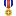 Георгием определен ареал и основные площади черемши в республике. Изучена густота стояния растений в типичных местах ее произрастания. Определены урожайность и запасы листьев, проростков, луковиц и семян в Дигорском, Пригородном и Кировском лесничествах. Дана глазомерная оценка состоянию растений. Заложены опыты по изучению процессов естественного возобновления. Разработаны предложения по содействию естественному возобновлению черемши.  